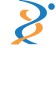 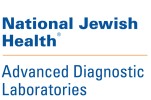 IMPORTANT NOTICE:  Pharmacokinetics Laboratory Turnaround Time ChangeDear Valued Client,
 
Effective December 16, 2019, Advanced Diagnostic Laboratories will be updating the turnaround time for therapeutic drug monitoring for all Pharmacokinetics testing from 5 days to 10 days.Please contact our Client Service Team at 800.550.6227 or clinreflabs@njhealth.org, if you have any
questions.
 
Sincerely,


Peter Bryant-Greenwood, MD
Medical Director, Advanced Diagnostic Laboratories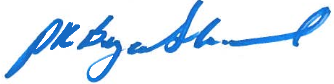 njlabs.org | 800.550.6227 (toll-free) | 800.652.9556 (fax)njlabs.org | 800.550.6227 (toll-free) | 800.652.9556 (fax)Unsubscribe from emails from this list.